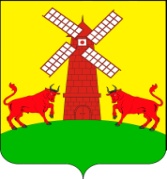 СОВЕТ УПОРНЕНСКОГО СЕЛЬСКОГО ПОСЕЛЕНИЯ ПАВЛОВСКОГО РАЙОНАРЕШЕНИЕ  от 14.02.2024	    № 73/197хутор УпорныйОб утверждении прейскуранта гарантированного перечня услуг по погребению, оказываемых на территории Упорненского сельского поселения Павловского района на 2024 годВ соответствии с пунктом 22 статьи 14 Федерального Закона от 6 октября 2003 года № 131-Ф «Об общих принципах организации местного самоуправления в Российской Федерации», Законом Краснодарского края от 4 февраля 2004 года № 666-КЗ «О погребении и похоронном деле в Краснодарском крае», Совет Упорненского сельского поселения Павловского района р е ш и л:1.Утвердить прейскурант гарантированного перечня услуг по погребению, оказываемых на территории Упорненского сельского поселения Павловского района (приложение).2.Организацию выполнения настоящего решения возложить на администрацию Упорненского сельского поселения.3.Контроль за исполнением настоящего решения возложить на постоянную комиссию по финансам, бюджету, налогам и инвестиционной политике (Войтенко).	    4. Решение вступает в силу со дня его обнародования и распространяется на правоотношения, возникшие с 01 февраля  2024 года.Глава Упорненского сельскогопоселения Павловского района                                                           А.В.Браславец                              ПРИЛОЖЕНИЕ                                к решению Совета                                         Упорненского сельского поселения Павловского района                                               от 14.02.2024 № 73/197ПРЕЙСКУРАНТгарантированного перечня услуг по погребению на 2024 год, оказываемых на территории Упорненского сельского поселения Павловского районаГлава Упорненского сельскогопоселения Павловского района                                                       А.В.Браславец№ппНаименование услугСтоимость, руб.1Оформление документов, необходимых для погребения275,672Предоставление и доставка гроба  и других предметов, необходимых для погребения3552,573Перевозка тела(останков) умершего (погибшего) на кладбище (в крематорий)1879,964Погребение (кремация с последующей выдачи урны с прахом) 26625Итого: предельная стоимость гарантированного перечня услуг по погребению8370,2